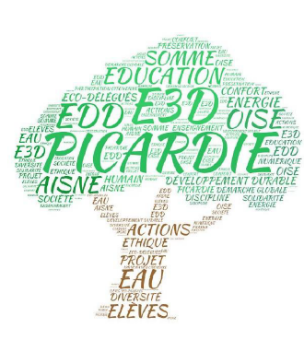 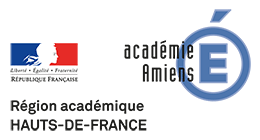 L'Éducation au Développement DurableL’Éducation au Développement Durable est intégrée aux nouveaux programmes d'enseignement, à la formation nationale et académique des enseignants et des cadres et figure dans les projets pédagogiques des écoles et des établissements.Elle se situe dans le cadre plus large d'une politique partenariale active avec les autres services de l'État, les collectivités territoriales, les associations, les établissements publics, les centres de recherche, les acteurs du monde économique, et s'appuie sur la production de ressources pédagogiques.Dans ce contexte, les écoles et les établissements peuvent s'inscrire dans les problématiques et les dynamiques territoriales de transition écologique, énergétique et de développement durable, à travers la mise en œuvre de projets d'éducation au développement durable ou de sciences participatives, le développement des « coins nature » ou la participation renforcée des éco-délégués à la vie des établissements.Cette éducation passe par la mise en œuvre de démarches pédagogiques participatives qui permettent à l’élève d’acquérir ou d’affermir des bases scientifiques.Les labellisations d'écoles et d'établissements en démarche globale de développement durable (« E3D ») doivent se poursuivre. Instruction relative au déploiement de l'éducation au développement durable dans l'ensemble des écoles et établissements scolaires pour la période 2015-2018 circulaire n° 2015-018 du 4-2-2015
http://www.education.gouv.fr/pid25535/bulletin_officiel.html?cid_bo=85723Thèmes  ciblés par l’académie d’AMIENS :année 2016-2017 : LA BIODIVERSITEannée 2017-2018 : L’EAU ET LA VIEContacts académie :Déléguée Académique pour l’EDD : Myriam AUBRY-MALOUNGILA (IA-IPR Physique-Chimie) – myriam.aubry@ac-amiens.frChargée de mission EDD : Anne FERREIRA – anneferreira@wanadoo.frChargé de mission DAAC : Stéphane BOUÉ – stephane.boue@ac-amiens.fr   Secrétariat DAAC – ce.daac@ac-amiens.frContacts Somme IEN chargée des sciences Valérie Thorrignac valerie.thorrignac@ac-amiens.frProcédure de labellisation E3DLes établissements désirant une labellisation, déposeront un dossier numérique (formulaire en ligne) auprès de la déléguée académique pour l’EDD au Rectorat. Les formulaires se retrouvent en suivant les liens suivants :  Candidature des écoles (1er degré) : https://drive.google.com/open?id=1W7yJWYkqXwjEWVEeEb8qxChHMc7oJzr2_un7R RwztTY  Candidature des collèges et lycées (2nd degré) : https://drive.google.com/open?id=1ik8x8_oCJF0yCiayfDU5_fpCC8ccrWX7FjDI8h2yU Qs Les dossiers seront étudiés par le comité de pilotage académique pour l’Éducation au Développement Durable, deux fois par an (à titre indicatif vers novembre et mai de l’année scolaire en cours) sous la responsabilité de la correspondante académique pour l'Éducation au Développement Durable. Trois niveaux seront proposés conformément à la circulaire du 4 février 2015. Le comité académique d’éducation au développement durable vérifiera la conformité du projet à partir des critères définis pour chaque niveau de labellisation. Le comité proposera un niveau de labellisation qui reflétera l’engagement de l’école ou établissement dans une démarche globale. Établissement engagé E3D Existence d’un comité de pilotage actif (comptes rendus exigés) qui peut être le CA, le CESC de l’établissement ou le conseil d’école ; Implication des représentants de toute la communauté éducative ; Engager une action transversale interrogeant les 3 piliers du DD; Élaboration d’indicateurs permettant d’évaluer la progression des actions engagées. Établissement confirmé E3D Ce niveau requiert les mêmes exigences que le niveau engagé E3D, plus : Consolidation et pérennisation des actions engagées ; Mise en cohérence des enseignements avec la démarche globale envisagée ; Enrichissement du projet à l’aide de nombreuses actions différentes ; Définition du rôle des élèves porteur de projet, on pourra instaurer un statut d’éco-délégués ; Utilisation des conseils d’enseignements (ou pédagogiques) comme support et élément moteur du projet ; Renforcer les partenariats mis en place. Établissement expert E3D Ce niveau requiert les mêmes exigences que le niveau confirmé E3D, plus : Inscription, de façon pérenne, de la démarche dans le projet d’établissement et/ou dans le contrat d’objectif ;  Exigence de résultats quantitatifs et qualitatifs des actions engagées liés aux indicateurs mis en place lors des actions menées ; Recherche d’un rayonnement territorial important passant par la sensibilisation des populations aux thématiques du développement durable et par l’inscription dans un schéma territorial de développement. L’établissement devient un acteur important de son territoire. Les temps forts de l’EDD  2016-2017Éducation Nationale• Pour l’année scolaire 2016-2017, un « défi -biodiversité » est proposé à l’ensemble des classes des cycles 1, 2 et 3 de l’académie d’Amiens par chaque DSDEN.• Fête de la science : 8 au 16 octobre 2016• Semaine du climat à l’École : 10 au 15 octobre 2016• FOREED- Forum des ressources pour l’éducation au développement durable : 26 et 27 janvier à Amiens (CANOPÉ)• Semaine européenne du développement durable : du 30 mai au 5 juin 2017• Défi papier : defipapiers.ecofolio.fr/#presentation• Concours CGénial Tous publics• Jounée mondiale de l’eau : 22 mars 2017• Journée internationale de la biodiversité : 22 mai 2017Chaque année, ces évènements se déroulent à peu près aux mêmes dates.              Pour vous accompagner dans vos projets :Ressources nationales et académiques:• Éduscol
La mise en œuvre de l'éducation au développement durable dans les écoles et les établissements
Éducation au développement durable• Canopé d'Amiens - Pôle national de compétencesDes contenus scientifiques validés et des ressources pédagogiques liés au thème du développement durable et à son enseignement.
Pôle national de compétences • L'EDD sur le site de l'Unesco  http://fr.unesco.org/themes/%C3%A9ducation-au-d%C3%A9veloppement-durable• Le site des services culturels de l’académie d’Amiens   http://www.ac-amiens.fr/166-services-educatifs.html• Site pédagogique départemental « Sciences et technologie »   http://sciences.dsden80.ac-amiens.fr/Ressources régionales :•  DREAL « Nord-Pas de Calais-Picardie » www.hauts-de-france.developpement-durable.gouv.fr/• ADEME « Nord-Pas de Calais-Picardie » https://picardie.ademe.fr/• En savoir Plus www.ensavoirplus.asso.fr/  • Conservatoire d’espaces naturels  http://conservatoirepicardie.org/ • Agences de l’eau (Seine-Normandie et Artois-Picardie) https://www.eau-seine-normandie.fr/      www.eau-artois-picardie.fr/ • Picardie Nature www.picardie-nature.org/• ONF (Office National des Forêts) www.onf.fr• Office national de l'eau et des milieux aquatiqueshttp://www.onema.fr/node/3887• Ombelliscience Picardie  https://www.amcsti.fr/fr/membres/ombelliscience-picardie/• Planète sciences Picardie www.planete-sciences.org>picardieRessources départementales :• Parc du Marquenterre Baie de Somme http://www.baiedesomme.fr/lieu/1-14-parc-du-marquenterre http://www.baiedesomme.fr/scolaires/1-scolaires#14• CPIE de la Somme   http://www.cpie80.com/• Antenne du Conservatoire d’espaces naturels de Picardiehttp://conservatoirepicardie.org/• En savoir Plus Amiens  www.ensavoirplus.asso.fr/• Répertoire des associations/ environnement d’Amiens métropolehttp://www.maam.fr/IMG/pdf/repertoire_environnement_site.pdf• Parc Naturel Marin des estuaires picards et de la mer d'Opalehttp://www.aires-marines.fr/L-Agence/Organisation/Parcs-naturels-marins/Parc-naturel-marin-des-estuaires-picards-et-de-la-mer-d-Opale• Zoo d’Amiens  http://www.amiens.fr/vie-pratique/culture/zoo-amiens/zoo-amiens.html• Samara  http://www.samara.fr